МИНИСТЕРСТВО КУЛЬТУРЫ РЕСПУБЛИКИ БАШКОРТОСТАНГосударственное бюджетное профессиональное образовательное учреждение Республики Башкортостан Салаватский музыкальный колледжРАБОЧАЯ ПРОГРАММА Учебного предмета ОУП 03 Родная литературадля специальностей53.02.02 Музыкальное искусство эстрады, 53.02.07 Теория музыки,53.02.03 Инструментальное исполнительство (по видам инструментов)53.02.05 Сольное и хоровое народное пение, 53.02.06 Хоровое дирижирование(уровень подготовки - углубленный)Салават СОДЕРЖАНИЕ1. ПАСПОРТ РАБОЧЕЙ ПРОГРАММЫ ПРЕДМЕТНОЙ ОБЛАСТИ «РОДНОЙ ЯЗЫК И РОДНАЯ ЛИТЕРАТУРА»1.1. Область применения программыРабочая программа предметной области «Родной язык и родная литература» является частью Программы подготовки специалистов среднего звена.Рабочая программа ориентирована на достижение следующих целей:– освоение знаний о современном состоянии развития литературы и методах литературы как науки;– знакомство с наиболее важными идеями и достижениями русской литературы, оказавшими определяющее влияние на развитие мировой литературы и культуры;– овладение умениями применять полученные знания для объяснения явлений окружающего мира, восприятия информации литературного и общекультурного содержания, получаемой из СМИ, ресурсов Интернета, специальной и научно-популярной литературы;– развитие интеллектуальных, творческих способностей и критического мышления в ходе проведения простейших наблюдений и исследований, анализа явлений, восприятия и интерпретации литературной и общекультурной информации;– воспитание убежденности в возможности познания законов развития общества и использования достижений русской литературы для развития цивилизации и повышения качества жизни;– применение знаний по литературе в профессиональной деятельности и повседневной жизни для обеспечения безопасности жизнедеятельности; грамотного использования современных технологий; охраны здоровья, окружающей среды.Основу программы составляет содержание, согласованное с требованиями федерального компонента государственного стандарта среднего (полного) общего образования базового уровня.Программа предполагает дифференциацию уровней достижения учащимися поставленных целей. Так, уровень функциональной грамотности может быть достигнут как в освоении наиболее распространенных литературных понятий и практически полезных знаний при чтении произведений русской литературы, так и в овладении способами грамотного выражения своих мыслей устно и письменно, в освоении навыков общения с другими людьми. На уровне ознакомления осваиваются такие элементы содержания, как фундаментальные идеи и ценности, образующие основу человеческой культуры и обеспечивающие миропонимание и мировоззрение человека, включенного в современную общественную культуру.Предлагаемая программа составлена с учетом необходимости проведения занятий по развитию речи, а также итоговых занятий (сочинения, контрольные работы, семинары и т.д.). Форма проведения таких занятий и их тематика зависят от поставленных преподавателем целей и задач, а также от уровня подготовленности обучающихся. Эти виды работ тесно связаны с изучением литературного произведения, обеспечивают развитие воображения, образного и логического мышления, способствуют формированию у обучающихся умений анализа и оценки литературных произведений.Введение разных видов занятий и заданий исследовательского характера активизирует позицию учащегося – читателя, развивает общие креативные способности.При организации учебного процесса используются следующие виды самостоятельной работы учащихся:– работа с первоисточниками (конспектирование и реферирование критических статей и литературоведческих текстов);– подготовка к семинарским занятиям (домашняя подготовка, занятия в библиотеке, работа с электронными каталогами и интернет-информация);– составление текстов для самоконтроля;– составление библиографических карточек по творчеству писателя;– подготовка рефератов;– работа со словарями, справочниками, энциклопедиями (сбор и анализ интерпретаций одного из литературоведческих терминов с результирующим выбором и изложением актуального значения).При организации контроля используются такие его формы, как сочинения учащихся, зачеты, устные ответы, доклады, рефераты, исследовательские работы, конкурсы сочинений, литературные викторины, литературные турниры и т.д.Программа может использоваться другими образовательными учреждениями профессионального и дополнительного образования, реализующими образовательную программу среднего (полного) общего образования.1.2. Место предметаВ структуреПрограммы подготовки специалистов среднего звена дисциплина входит в общеобразовательный цикл и относится к базовой обязательной предметной области «Родной язык и родная литература».1.3. Цели и задачи дисциплины – требования к результатам освоения дисциплины: в результате изучения предметной области «Родной язык и родная литература» у обучающихся должныбыть сформированы:- представления о роли родного языка в жизни человека, общества, государства; - способность свободно общаться на родном языке в различных формах и на разные темы;- включенность в культурно-языковое	поле родной литературы и культуры; - ценностное отношение к родному языку как носителю культуры своего народа; - осознание тесной связи между языковым, литературным, интеллектуальным, духовно-нравственным развитием	 личности	 и ее социальным ростом;- устойчивый интерес к чтению	на родном	языке	как средстве познания культуры своего народа и других культур, - уважительное отношение к ним; - приобщение к литературному наследию и через него — к сокровищницам отечественной и мировой культуры;	 - чувство причастности к свершениям, традициям своего народа и осознание исторической преемственности поколений; - свободное владение словарным запасом;- культура владения родным литературным языком во всей полноте его функциональных возможностей.1.4. Требования к результатам освоения ППССЗНа базе приобретенных знаний и умений выпускник должен обладать общими компетенциями, включающими в себя способность:ОК 10. Использовать в профессиональной деятельности умения и знания, полученные обучающимися в ходе освоения учебных предметов в соответствии с федеральным государственным образовательным стандартом среднего общего образования.Выпускник колледжа долженобладать личностными результатами,сформированными на основе Программы воспитания:1.5. Рекомендуемое количество часов на освоение программы дисциплинымаксимальной учебной нагрузки обучающегося – 54 часа, в том числе:обязательной аудиторной учебной нагрузки обучающегося – 36 часов;самостоятельной работы обучающегося – 18 часа.2. СТРУКТУРА И СОДЕРЖАНИЕУЧЕБНОГО ПРЕДМЕТА «РОДНАЯ ЛИТЕРАТУРА»2.1. Объем учебной дисциплины и виды учебной работы2.4. Тематический план и содержание учебного предмета «Родная литература»3. УСЛОВИЯ РЕАЛИЗАЦИИ ПРОГРАММЫ ДИСЦИПЛИНЫ3.1. Требования к минимальному материально-техническому обеспечению Реализация программы дисциплины требует наличия учебного кабинета «Русский язык и литература». Оборудование учебного кабинета: - посадочные места по количеству обучающихся - 24; - рабочее место преподавателя – 1; - комплект учебно-наглядных пособий по литературе; - лингвистические словари. Технические средства обучения: - телевизор; - DVD-плеер;- интерактивная доска с лицензионным программным обеспечением и мультимедиапроектор. 3.2. Особенности организации образовательной деятельности для лиц с ограниченными возможностями здоровьяОбучение по образовательным программам среднего профессионального образования обучающихся с ограниченными возможностями здоровья осуществляется на основе образовательных программ среднего профессионального образования, адаптированных при необходимости для обучения данной категории обучающихся.Образование обучающихся с ограниченными возможностями здоровья организовано совместно с другими обучающимися.Обучение по образовательным программам среднего профессионального образования обучающихся с ограниченными возможностями здоровья осуществляется с учетом особенностей психофизического развития, индивидуальных возможностей и состояния здоровья таких обучающихся.3.3. Информационное обеспечение обученияСафонов, А. А. Литература. 10 класс. Хрестоматия [Электронный ресурс]: учебное пособие для СПО / А. А. Сафонов; под ред. М. А. Сафоновой. — М.: Юрайт, 2020. — 211с. – Режим доступа: http://biblio-online.ru- Сафонов, А. А. Литература. 11 класс. Хрестоматия [Электронный ресурс]: учебное пособие для СПО / А. А. Сафонов; под ред. М. А. Сафоновой. — М.: Юрайт, 2020. — 265с. – Режим доступа: http://biblio-online.ru- Красовский, В. Е. Литература [Электронный ресурс]: учебное пособие для среднего профессионального образования/ В. Е. Красовский, А. В. Леденев; под общей редакцией В. Е. Красовского. — М.: Юрайт, 2020. — 650 с. – Режим доступа:http://biblio-online.ruОсновные источники:   Литература. 11 класс. Учебник. В 2 частях. Коровин В.И., Вершинина Н.Л., Гальцова Е.Д.        Издательств Просвещение, 2022.   Литература 11 класс. Учебник. (базовый и углубленный). В 2-х частях.  Голубков М.М. Скороспелова Е.Б. Мальцева Т.В.. Издательство: Мнемозина, 2021.  Литература 11 класс. Учебник. (базовый и углубленный). В 2-х частях. Г.В. Москвин, Н.Н. Пуряева, Е.Л. Ерохина. Издательство: Вентана-Граф/Просвещение, 2021.Дополнительные источники.Башкирия в русской литературе : [в 6 т.] / [редкол.: М. Г. Рахимкулов (сост.), С. Г. Сафуанов, Чванов М. А.] .— Уфа : Башк. кн. изд-во, 1989Буслакова, Т.П. Современная русская литература: тенденции последнего десятилетия: Учебное пособие / Т.П. Буслакова. - М.: Высшая школа, 2008. Диарова, А.А. Литература с основами литературоведения: Русская литература XX века: Учебное пособие / А.А. Диарова. - М.: Академия, 2018. Красовский, В. Е. Литература [Электронный ресурс]: учебное пособие для среднего профессионального образования / В. Е. Красовский, А. В. Леденев; под общей редакцией В. Е. Красовского. — М.: Юрайт, 2020. – Режим доступа: http://biblio-online.ruКременцов, Л.П. Русская литература в ХХ веке. Обретения и утраты: Учебное пособие / Л.П. Кременцов. - М.: Флинта, 2008. Лейдерман, Н.Л. Русская литература XX века (1950-1990 г.г.). В 2 т. Т. 2 1968-1990 г.г.: Учебное пособие / Н.Л. Лейдерман. - М.: Academia, 2015. Мильдон, В. Вся Россия-наш сад (русская литература как одна книга) / В. Мильдон. - М.: Центр гуманитарных инициатив, 2017. Немзер А. Литературное сегодня. О русской прозе: 90-е. — М., 1998. Русская проза конца ХХ века: Хрестоматия. — 2-е изд. — М., 2005.ПрокофьеваИ. О. Современнаяуфимскаяпрозаконца XX - начала XXI в.: эволюцияипутиинтеграции // Applied and Fundamental Studies: Proceedings of the 2nd International Academic Conference (March 8-10, 2013). Vol. 2. St. Louis, Missouri, USA: Publishing House «Science and Innovation Center», 2013.Рахимкулов М. Г. Русскоязычная литература Башкортостана // В книге: От Горького до наших дней. Часть вторая. ХХ век. Уфа: КитапРоговер, Е.С. Русская литература XX века: Учебное пособие / Е.С. Роговер.. - М.: Форум, САГА, 2011. 
Русская литература рубежа веков (1890-е — начало 1920-х годов): в 2 кн. — 2001. Русская литература XX века: 1930-е - середина 1950-х годов: В 2 т.Т. 2: Учебное пособие / Под ред. Лейдермана Н.Л.. - М.: Academia, 2010. Русская литература XX века: 1930-е - середина 1950-х годов: В 2 т.Т. 1: Учебное пособие / Под ред. Лейдермана Н.Л.. - М.: Academia, 2015. Сафонов, А. А. Литература. 11 класс. Хрестоматия [Электронный ресурс]: учебное пособие для СПО / А. А. Сафонов; под ред. М. А. Сафоновой. — М. :Юрайт, 2020.  – Режим доступа: http://biblio-online.ru Современная русская литература (1990-е гг.-начало XXI в.) / Под ред. Тиминой С.И.. - М.: Academia, 2012.Сухих, И.Н. Русская литература для всех. Классное чтение! (От Гоголя до Чехова) / И.Н. Сухих.. - СПб.: Лениздат, ООО "Команда А", 2013. Тимина, С.И. Русская литература ХХ века: Учебное пособие / С.И. Тимина. - М.: Академия, 2008.
Электронные ресурсыЭлектронный ресурс «Кабинет русского языка» <www.slovari.ru>Электронный ресурс «Бесплатная виртуальная электронная библиотека -ВВМ». <www.velib.com> Электронный ресурс «Литературный портал - «Русская литература». <www.fplib.ru>Электронный ресурс «Электронная версия газеты «Литература». <rus.1september.ru>Литература народов России. Учебно-методические указания для студентов. – URL: http://diss.seluk.ru/m-filologiya/30005857-1-literatura-narodovrossii-uchebno-metodicheskie-ukazaniya-dlya-studentov-specializacii-russkiyyazik-literatura-mezhnacionalnom-obschen.php (дата обращения, 10.09.19).https://belprost.ru/articles/proza/2019-01-05/9-10-2008-pyotr-hramov-inok-roman-chast-i-114830http://rossica.do.am/biblioteka/lit-rossica_vyp.4.pdfhttps://project.orenlib.ru/litmap/index.php?dn=person&to=avtor&mid=1&id=3094. КОНТРОЛЬ И ОЦЕНКА РЕЗУЛЬТАТОВ ОСВОЕНИЯ ПРЕДМЕТНОЙОБЛАСТИ «РОДНАЯ  ЛИТЕРАТУРА»Контроль и оценка результатов освоения дисциплины осуществляется преподавателем в процессе проведения практических занятий и лабораторных работ, тестирования, а также выполнения обучающимися индивидуальных заданий, проектов, исследований.Принято Советом колледжаПротокол № 158 от 08.06.2022Принято Советом колледжаПротокол № 158 от 08.06.2022            
            УТВЕРЖДАЮ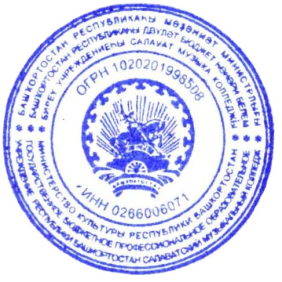             Директор ГБПОУ  РБ СМК             _____________Л. К. Алапаева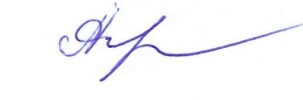 «8»        июня         2022г.М.П.Рабочая программа разработана на основе федерального государственного образовательного стандарта СПО для группы специальностей углубленной подготовки:53.02.02 Музыкальное искусство эстрады, 53.02.07 Теория музыки, 53.02.05 Сольное и хоровое народное пение, 53.02.06 Хоровое дирижирование, 53.02.03 Инструментальное исполнительство (по видам инструментов)Рабочая программа разработана на основе федерального государственного образовательного стандарта СПО для группы специальностей углубленной подготовки:53.02.02 Музыкальное искусство эстрады, 53.02.07 Теория музыки, 53.02.05 Сольное и хоровое народное пение, 53.02.06 Хоровое дирижирование, 53.02.03 Инструментальное исполнительство (по видам инструментов)Рабочая программа разработана на основе федерального государственного образовательного стандарта СПО для группы специальностей углубленной подготовки:53.02.02 Музыкальное искусство эстрады, 53.02.07 Теория музыки, 53.02.05 Сольное и хоровое народное пение, 53.02.06 Хоровое дирижирование, 53.02.03 Инструментальное исполнительство (по видам инструментов)Организация - разработчик:Государственное бюджетное профессиональное образовательное учреждение республики Башкортостан Салаватский музыкальный колледжГосударственное бюджетное профессиональное образовательное учреждение республики Башкортостан Салаватский музыкальный колледжРазработчики:преподаватель цикловой комиссии «Общеобразовательные дисциплины»Тулвинская А.А.преподаватель цикловой комиссии «Общеобразовательные дисциплины»Тулвинская А.А.1. ПАСПОРТ РАБОЧЕЙ ПРОГРАММЫ УЧЕБНОЙ ДИСЦИПЛИНЫ УЧЕБНОГО ПРЕДМЕТА «РОДНАЯ литература»2. СТРУКТУРА И СОДЕРЖАНИЕ УЧЕБНОГО ПРЕДМЕТА3. УСЛОВИЯ РЕАЛИЗАЦИИ ПРОГРАММЫ УЧЕБНОГО ПРЕДМЕТА4. КОНТРОЛЬ И ОЦЕНКА РЕЗУЛЬТАТОВ ОСВОЕНИЯ УЧЕБНОГО ПРЕДМЕТАЛичностные результаты реализации программы воспитания (дескрипторы)Коды  ЛРОсознающий себя гражданином и защитником великой страныЛР 1Демонстрирующий приверженность к родной культуре, исторической памяти на основе любви к Родине, родному народу, малой родине, принятию традиционных ценностей многонационального народа РоссииЛР 5Проявляющий и демонстрирующий уважение к представителям различных этнокультурных, социальных, конфессиональных и иных групп. Сопричастный к сохранению, преумножению и трансляции культурных традиций и ценностей многонационального российского государстваЛР 8Проявляющий уважение к эстетическим ценностям, обладающий основами эстетической культурыЛР 11Личностные результатыреализации программы воспитания, 
определенные отраслевыми требованиями к деловым качествам личностиЛичностные результатыреализации программы воспитания, 
определенные отраслевыми требованиями к деловым качествам личностиДемонстрирующий готовность к продолжению образования, к социальной и профессиональной мобильности в условиях современного обществаЛР 13Проявляющий ценностное отношение к культуре и искусству, к культуре речи и культуре поведения, к красоте и гармонииЛР 17Вид учебной работыКоличествочасовМаксимальная учебная нагрузка (всего)54Обязательная аудиторная учебная нагрузка (всего)в том числе:36лабораторные занятия-практические занятия-          контрольные работы3Самостоятельная работа обучающегося (всего)в том числе:18индивидуальные задания-внеаудиторная самостоятельная работа18Промежуточная аттестация – контрольные работы (1-3 семестры)Итоговая аттестация – сочинения.Наименование разделов и тем Содержание учебного материала, лабораторные и практические работы, самостоятельная работа обучающихсяОбъем часов Уровень освоения 3 семестр (16ч./8ч.)3 семестр (16ч./8ч.)3 семестр (16ч./8ч.)3 семестр (16ч./8ч.)Раздел 1. Башкирия в русской литературе.16ч.Тема 1.1.Введение Место русской литературы в культуре Башкортостана. Тема 1.2. А.С.Пушкин.А.С. Пушкин в Поволжье. Путешествие по Оренбургскому тракту. «История Пугачева».Журнал Уфимской комендантской канцелярии ("Журнал Мясоедова"), роман «Капитанская дочка».Практическая работа. Найти в романе «Капитанская дочка» эпизоды, связанные с изображением «башкирцев». Дать оценку авторской позиции.Самостоятельная работа. Воспоминания о Пушкине. И.Ф. Смольников «Путешествие Пушкина в Оренбург».214233Тема 1.2. А.С.Пушкин.А.С. Пушкин в Поволжье. Путешествие по Оренбургскому тракту. «История Пугачева».Журнал Уфимской комендантской канцелярии ("Журнал Мясоедова"), роман «Капитанская дочка».Практическая работа. Найти в романе «Капитанская дочка» эпизоды, связанные с изображением «башкирцев». Дать оценку авторской позиции.Самостоятельная работа. Воспоминания о Пушкине. И.Ф. Смольников «Путешествие Пушкина в Оренбург».233Тема 1.3. С Т. Аксаков Жизнь и творчество С.Т. Аксакова. От очерка «Буран» к «Семейной хронике».«Семейная хроника» - мемуарно-автобиографическая трилогия.Теория литературы. Очерк. Мемуары.Практическая работа: сопоставить картину бурана С.Т. Аксакова и описание метели из «Капитанской дочки» А.С.Пушкина».2222Жизнь и творчество С.Т. Аксакова. От очерка «Буран» к «Семейной хронике».«Семейная хроника» - мемуарно-автобиографическая трилогия.Теория литературы. Очерк. Мемуары.Практическая работа: сопоставить картину бурана С.Т. Аксакова и описание метели из «Капитанской дочки» А.С.Пушкина».2222Тема 1.4. Л.Н. ТолстойЛ.Н. Толстой и Башкирия.Рассказ Л.Т. Толстого «Ильяс» - мотив духовного просветления. Притчевая природа рассказа.Практическая работа: проанализировать рассказ «Ильяс».Самостоятельная работа.  А.П. Чехов. Письма из Башкирии. Сообщение о переписке Чехова в 1901 году.224123Тема 1.5. В.И. ДальВ.И. Даль и его творческая обработка эпического сказания о Зая-Туляке «Башкирская русалка».32Контрольная работа по разделу «Башкирия в русской литературе»,24 семестр (20ч./10ч.)4 семестр (20ч./10ч.)4 семестр (20ч./10ч.)4 семестр (20ч./10ч.)Раздел 2.Русскоязычные писатели Башкирии9ч.Тема 2.1. Н.А. Крашенинников Н.А. Крашенинников. Сообщение о писателе. «Угасающая Башкирия» - сборник рассказов. Колоритные образы башкирской природы. «Лесной сторож», «Хазрет Хайбулла», «Песня кураиста», «Башкирские скачки», «После зимы», «Ночь напасеке», «Батыр Малик», «Под солнцем Башкирии».Роман «Амеля». Образ башкирской девушки. Теория литературы. Портрет. Пейзаж.Практическая работа: найти детали портрета девушки и прокомментировать их с точки зрения раскрытия характера.2122 Н.А. Крашенинников. Сообщение о писателе. «Угасающая Башкирия» - сборник рассказов. Колоритные образы башкирской природы. «Лесной сторож», «Хазрет Хайбулла», «Песня кураиста», «Башкирские скачки», «После зимы», «Ночь напасеке», «Батыр Малик», «Под солнцем Башкирии».Роман «Амеля». Образ башкирской девушки. Теория литературы. Портрет. Пейзаж.Практическая работа: найти детали портрета девушки и прокомментировать их с точки зрения раскрытия характера.2122Тема 2.2. С.П.ЗлобинСообщение о жизни и творчестве С.П. Злобина. Первый исторически роман о Салавате Юлаеве.Практическая работа: характеристика героя.1132Тема 2.3. П.А. ХрамовП.А. Храмова, роман «Инок». Мифологема родного дома. Традиции Чехова в романе.Самостоятельная работа. Литературная критика романов С. Злобина и П. Храмова.1221Тема 2.4. Молодые русскоязычные писатели Башкортостана.Молодая уфимская  проза: И.В. Савельев роман «Гнать, держать, терпеть и видеть», В.А. Богданов, рассказ «Гуси-лебеди»,  И. А.Фролов, рассказ «Учитель Бога», С.Р. Чураева, рассказ «Чудеса несвятой Магдалины». Традиции русской литературы в произведениях молодых писателей. Тема добра и зла, любви и ненависти, исторических корней и современных реалий.Практическая работа: анализ рассказа В.А. Богданова «Гуси-лебеди»1122Контрольная работа по теме «Русскоязычные писатели Башкирии».1/9Раздел 3Современная русская проза8ч.Тема 3.1.Т. Толстая Сообщение о жизни и творчестве. Творческая манера Толстой. Рассказы «Милая Шура», «Смотри на обороте».Теория литературы. Художественная деталь.Практическая работа: анализ художественных деталей в рассказах Толстой. 1122Тема 3.2. Л.Е. УлицкаяСообщение о жизни и творчестве.  Повести и рассказы. Рассказ «Сонечка». Особенности стиля писательницы.Практическая работа: анализ эпизода повести «Сонечка».1122Тема 3.3. Л.С.Петрушевская.Сообщение о творчестве. Постфольклорные мотивы творчества Л. Петрушевской.Рассказ «Шопен и Мендельсон», «Страна».Практическая работа: анализ рассказа «Страна».Самостоятельная работа. Постмодернизм в творчестве современных писателей.112223Тема 2.4.Г.Ш. ЯхинаСообщение о творчестве. Роман «Зулейха открывает глаза» - обращение к теме дома и утраты дома. Традиции «лагерной тематики.Практическая работа: анализ эпизода романа «Зулейха открывает глаза».Самостоятельная работа. Проект. Аннотация. Отзыв и рецензия. Знакомство с современной критикой.114223Раздел 3.Новейшая поэзия3ч.Тема 3.1 А.С. КушнерА.С. Кушнер. Классические традиции современной поэзии. Стихотворения «Два мальчика», «Вводные слова», «То, что мы зовем душой...» и др.Самостоятельная работа. Обзор современной поэзии.122Контрольная работа. Сочинение на тему «Моя книга года».2Результаты обученияФормы и методы контроля и оценки результатов обучения12сформированность представления о роли языка в жизни человека, общества, государства, способности свободно общаться в различных формах и на разные темы;понимание культурно-языкового поля русской и общечеловеческой культуры, воспитание ценностного отношения к русскому языку как носителю культуры, как кгосудаственному языку Российской Федерации, к языку межнационального общения народов России; тестированиесфрмированность устойчивого  интереса  к чтению как средству познания других культур, уважительного отношения к ним; домашние работыпредставление о российском литературном наследии и через него — к сокровищам отечественной и мировой культуры; письменные работы, домашние задания сформированность чувства причастности к российским свершениям, традициям и осознание исторической преемственности поколений;домашние задания, творческие работы свободное использование словарного запаса, развитие культуры владения русским литературным языком во всей полноте его функциональных возможностей всоответствии с нормами устной и письменной речи, правилами русского речевого этикета;домашняя работа свободное использование словарного запаса, развитие культуры владения русским литературным языком во всей полноте его функциональных возможностей всоответствии с нормами устной и письменной речи, правилами русского речевого этикета;домашние задания, творческие работы, исследования сформированность знаний о русском языке как системе и как развивающемся явлении, о его уровнях и единицах, о закономерностях его функционирования, освоение базовых понятий лингвистики, аналитических умений в отношении языковых единиц и текстов разных функционально-смысловых типов и жанров.контрольная работа, домашняя работа 